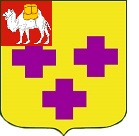 Собрание депутатов города ТроицкаЧелябинской областиПятый созыв Девятнадцатое заседаниеР Е Ш Е Н И Еот 22.12.2016г. № 190      г. ТроицкО внесении изменений в решение Собрания депутатов города Троицка от 30.06.2011 года № 121 «Об утверждении Положения о назначении и выплате пенсии за выслугу лет лицам, замещав-шим должности муниципальной службы Троицкого городского округа»В соответствии с Федеральным законом от 6 октября 2003 года № 131-ФЗ «Об общих принципах организации местного самоуправления в Российской Федерации», Федеральным законом от 28 декабря 2013 года № 400-ФЗ                  «О страховых пенсиях», Законом Челябинской области от 30 мая 2007 года                № 144-ЗО «О регулировании муниципальной службы в Челябинской области», Уставом города Троицка, Собрание депутатов города ТроицкаРЕШАЕТ:Внести в решение Собрания депутатов города Троицка от 30.06.2011 года № 121 «Об утверждении Положения о назначении и выплате пенсии за выслугу лет лицам, замещавшим должности муниципальной службы Троицкого городского округа» следующие изменения:1) в пункте 3 слова «Управлению организационной и контрольной работы администрации города Троицка (Кувшинов А.В.)» заменить словами «Управлению общественной безопасности администрации города Троицка»;2) пункт 4 изложить в следующей редакции:«4. Управлению социальной защиты населения администрации города Троицка на основании полученных сведений ежегодно при планировании бюджета города Троицка предоставлять в финансовое управление администрации города Троицка расчет потребности в денежных средствах, необходимых для осуществления выплат пенсий за выслугу лет.».Внести в Положение о назначении и выплате пенсии за выслугу лет лицам, замещавшим должности муниципальной службы Троицкого городского округа, утвержденное решением Собрания депутатов города Троицка № 121 от 30.06.2011 года следующие изменения:1) пункт 1 после слов «О муниципальной службе в Российской Федерации» дополнить словами «,Трудовым кодексом Российской Федерации, Федеральным законом от 28 декабря 2013 года № 400-ФЗ «О страховых пенсиях», Законом Российской Федерации от 19 апреля 1991 года № 1032-1 «О занятости населения в Российской Федерации»;2) пункт 2 изложить в следующей редакции:«2. Право на получение пенсии за выслугу лет при увольнении с муниципальной службы Троицкого городского округа по основаниям, предусмотренным настоящим Положением, предоставляется лицам, замещавшим должности муниципальной службы Троицкого городского округа, имеющим стаж муниципальной службы, продолжительность которого для назначения пенсии за выслугу лет в соответствующем году определяется согласно приложению 7 к настоящему Положению, замещавшим на                           25 июня 1998 года (дата вступления в силу Закона Челябинской области от                11 июня 1998 года № 43-ЗО «О муниципальной службе в Челябинской области») и позднее на постоянной основе должности муниципальной службы Троицкого городского округа, включенные в Реестр должностей муниципальной службы в Челябинской области.»;3) пункт 3 изложить в следующей редакции:«3. Пенсия за выслугу лет устанавливается к страховой (трудовой) пенсии по старости (инвалидности), назначенной в соответствии с Федеральным законом от 28 декабря 2013 года № 400-ФЗ «О страховых пенсиях» (Федеральным законом от 17 декабря 2001 года № 173-ФЗ «О трудовых пенсиях в Российской Федерации»), а также досрочно оформленной в соответствии с Законом Российской Федерации от 19 апреля 1991 года                         № 1032-1 «О занятости населения в Российской Федерации», и выплачивается ежемесячно не позднее 10 числа текущего календарного месяца.»;4) в пункте 5 слова «к трудовой пенсии по инвалидности» заменить словами «к страховой (трудовой) пенсии по инвалидности»; 5) главу 2 «Условия назначения пенсии за выслугу лет лицам, замещав-шим должности муниципальной службы Троицкого городского округа» изложить в следующей редакции:«2. Условия назначения пенсии за выслугу лет лицам, замещавшим должности муниципальной службы Троицкого городского округа8. Муниципальные служащие Троицкого городского округа при наличии стажа муниципальной службы, продолжительность которого для назначения пенсии за выслугу лет в соответствующем году определяется согласно приложению 7 к настоящему Положению, и при замещении должности муниципальной службы Троицкого городского округа непосредственно перед увольнением не менее 12 полных месяцев имеют право на пенсию за выслугу лет при увольнении с должности муниципальной службы Троицкого городского округа по основаниям, предусмотренным пунктами 1, 2, 3, 5, 7, 8 части первой статьи 77, пунктами 1 - 3 части первой статьи 81, пунктами 2, 5 и 7 части первой статьи 83, пунктом 2 статьи 278 Трудового кодекса Российской Федерации, пунктами 1 и 4 части 1 статьи 13, пунктом 2 части 1 статьи 14, пунктом 1 части 1 статьи 19 Федерального закона от 2 марта 2007 года № 25-ФЗ «О муниципальной службе в Российской Федерации» (с учетом положений, предусмотренных пунктами 9 и 10 настоящего Положения).9. Муниципальные служащие при увольнении с муниципальной службы Троицкого городского округа, по основаниям, предусмотренным пунктами 1, 2, 3 части первой статьи 77, пунктами 1 и 3 части первой статьи 81 Трудового кодекса Российской Федерации, пунктом 1 части 1 статьи 19 Федерального закона от 2 марта 2007 года № 25-ФЗ «О муниципальной службе в Российской Федерации», имеют право на пенсию за выслугу лет, если на момент освобождения от должности они имели право на страховую (трудовую) пенсию по старости (инвалидности) в соответствии с частью 1 статьи 8 и статьями 9, 30-33 Федерального закона от 28 декабря 2013 года № 400-ФЗ «О страховых пенсиях» и непосредственно перед увольнением замещали должности муниципальной службы не менее 12 полных месяцев.10. Муниципальные служащие при увольнении с должности муници-пальной службы Троицкого городского округа по основаниям, предусмотрен-ным пунктами 5, 7, 8 части первой статьи 77, пунктом 2 части первой статьи 81, пунктами 2, 5 и 7 части первой статьи 83, пунктом 2 статьи 278 Трудового кодекса Российской Федерации, пунктами 1 и 4 части 1 статьи 13, пунктом 2 части 1 статьи 14 Федерального закона от 2 марта 2007 года № 25-ФЗ «О муниципальной службе в Российской Федерации», имеют право на пенсию за выслугу лет, если непосредственно перед увольнением они замещали должности муниципальной службы Троицкого городского округа не менее одного полного месяца, при этом суммарная продолжительность замещения таких должностей составляет не менее 12 полных месяцев.11. Муниципальные служащие Троицкого городского округа, при наличии стажа муниципальной службы не менее 25 лет и увольнении с муниципальной службы по основанию, предусмотренному пунктом 3 части первой статьи 77 Трудового кодекса Российской Федерации, до приобретения права на страховую (трудовую) пенсию по старости (инвалидности), имеют право на пенсию за выслугу лет, если непосредственно перед увольнением они замещали должности муниципальной службы в Троицком городском округе не менее 7 лет.»;6) в пункте 12 после слов «О регулировании муниципальной службы в Челябинской области» дополнить словами «и муниципальными правовыми актами органов местного самоуправления»;7) в пункте 13:-в абзаце первом слова «Муниципальным служащим» заменить словами «Лицам, замещавшим должности муниципальной службы Троицкого городского округа,»;-в подпункте 2 слова «от 20» заменить словами «свыше 20»;8) пункт 22 изложить в следующей редакции:«22. Решение о включении (засчитывании)  в стаж работы (службы), дающего право на назначение пенсии за выслугу лет, лицам, замещавшим должности муниципальной службы, времени работы (службы) на должностях, указанных в главе 3 настоящего Положения, принимаются руководителями органов местного самоуправления на основании решения комиссии по установлению стажа муниципальной службы лицам, замещавшим должности муниципальной службы в органах местного самоуправления города Троицка (далее - Комиссия).»;9) в пункте 35 слова «доставки трудовых пенсий» заменить словами «доставки страховых (трудовых) пенсий»;10) в подпункте 3 пункта 40 слова «доплаты к трудовой пенсии» заменить словами «доплаты к страховой (трудовой) пенсии»;11) пункт 44 изложить в следующей редакции:«44. Гражданам, у которых выплата пенсии за выслугу лет была прекращена в связи с прекращением выплаты страховой (трудовой) пенсии по инвалидности, при установлении страховой (трудовой) пенсии производится восстановление пенсии за выслугу лет со дня установления страховой (трудовой) пенсии по старости. При восстановлении выплаты пенсии за выслугу лет право на нее не пересматривается. При этом размер указанной пенсии определяется с учетом пункта 12 настоящего Положения. По желанию граждан пенсия за выслугу лет им может быть установлена вновь в порядке, предусмотренном настоящим Положением.»;12) приложение 5 изложить в новой редакции (приложение 1 к настоящему решению);13) дополнить приложением 7 «Стаж муниципальной службы для назна-чения пенсии за выслугу лет» (приложение 2 к настоящему решению).За лицами, проходившими муниципальную службу Троицкого городского округа, приобретшими право на пенсию за выслугу лет, устанавливаемую в соответствии с Положением о назначении и выплате пенсии за выслугу лет лицам, замещавшим должности муниципальной службы Троицкого городского округа, утвержденное решением Собрания депутатов города Троицка № 121 от 30.06.2011 года (далее - Положение), в связи с прохождением указанной службы, и уволенными с указанной службы до 1 января 2017 года, лицами, продолжающими замещать на 1 января 2017 года должности муниципальной службы и имеющими на 1 января 2017 года стаж муниципальной службы для назначения пенсии за выслугу лет не менее 20 лет, лицами, продолжающими замещать на 1 января 2017 года должности муниципальной службы, имеющими на этот день не менее 15 лет указанного стажа и приобретшими до 1 января 2017 года право на страховую пенсию по старости (инвалидности) в соответствии с Федеральным законом от 28 декабря 2013 года № 400-ФЗ «О страховых пенсиях», либо досрочно назначенную пенсию в соответствии с Федеральным законом Российской Федерации от 19 апреля 1991 года № 1032-1 «О занятости населения в Российской Федерации», сохраняется право на пенсию за выслугу лет в соответствии с Положением без учета изменений, внесенных Федеральным законом от 23 мая 2016 года № 143-ФЗ «О внесении изменений в отдельные законодательные акты Российской Федерации в части увеличения пенсионного возраста отдельным категориям граждан» в пункт 4 статьи 7 Федерального закона от 15 декабря 2001 года № 166-ФЗ «О государственном пенсионном обеспечении в Российской Федерации».Контроль за исполнением настоящего решения поручить постоянной комиссии по финансово-бюджетной и экономической политике (Чухнин В.Ю.).Настоящее решение опубликовать в газете «Вперед».Настоящее решение вступает в силу с 1 января 2017 года.Председатель Собраниядепутатов города Троицка						        В.Ю. ЧухнинГлава города Троицка							        А.Г. ВиноградовПРИЛОЖЕНИЕ 1к решению Собрания депутатов города Троицка от 22.12.2016г. № 190ПРИЛОЖЕНИЕ 5к Положению о назначении и вып-лате пенсии за выслугу лет лицам, замещавшим должности муници-пальной службы Троицкого го-родского округаПРОТОКОЛ № ___заседания комиссии по установлению стажамуниципальной службы лицам, замещавшим должности  муниципальной службы в органах местного самоуправления города Троицка                      _______________________________от «___» ____________ 20__ г.Присутствовали: председатель комиссии _________________________________                                                                                                                   (Ф.И.О.)    заместитель председателя __________________________________                                                                                                                   (Ф.И.О.)        члены комиссии: __________________________________                                                                                            (Ф.И.О.)        __________________________________                                                                                            (Ф.И.О.)Слушали:  Об  установлении  стажа,  дающего  право  на пенсию за выслугу лет____________________________________________________________________(Ф.И.О.)____________________________________________________________________(должность)Проверив трудовую книжку и прочие документы, подтверждающие стаж работы (службы), комиссия решила:Включить (засчитать) в стаж муниципальной службы для назначения пенсии за выслугу лет следующий стаж работы (службы):Утвердить _________________________________________ стаж работы,дающий право на получение пенсии за выслугу лет ______ лет ______ месяцев.Председатель комиссии:	___________________________________________                                                                                (Ф.И.О.)Заместитель председателя	___________________________________________                                                                                (Ф.И.О.)Члены комиссии:			___________________________________________                                                                                (Ф.И.О.)___________________________________________                                                                                (Ф.И.О.)___________________________________________                                                                               (Ф.И.О.)С протоколом ознакомлен	___________________________________________ПРИЛОЖЕНИЕ 2к решению Собраниядепутатов города Троицкаот 22.12.2016г. № 190ПРИЛОЖЕНИЕ 7к Положению о назначении и вып-лате пенсии за выслугу лет лицам, замещавшим должности муници-пальной службы Троицкого го-родского округаСтаж муниципальной службы для назначения пенсии за выслугу летДатаДатаКоличествоКоличествоКоличествоДолжность, учреждение(организация,предприятие)министерство(ведомство)ОснованиезачетапоступленияувольнениялетмесяцевднейДолжность, учреждение(организация,предприятие)министерство(ведомство)ОснованиезачетаГод назначения пенсии за выслугу летСтаж для назначения пенсии за выслугу лет в соответствующем году201715 лет 6 месяцев201816 лет201916 лет 6 месяцев202017 лет202117 лет 6 месяцев202218 лет202318 лет 6 месяцев202419 лет202519 лет 6 месяцев2026 и последующие годы20 лет